08.05.2018 Участие в   открытом областном фестивале инструментальной музыки  «Весна Победы»   в г. Волгоград.Участники фестиваля: учащиеся ДО «Духовые и ударные инструменты» ПДО Кириллов Юрий Алексеевич. Никифоров Даниэль, Николаев Александр, Пантюхина Татьяна,Черных Илья, Силов Александр, Сацута Николай, Ремезов Алексей, Семисотнов Кирилл, Соловьёв Андрей, Кириллов Алексей,  Михеева Татьяна, Захарова Софья, Лысякова Оксана, Морсина Виктория, Суслина Диана, Кобызева Василина, Марченко Даниил.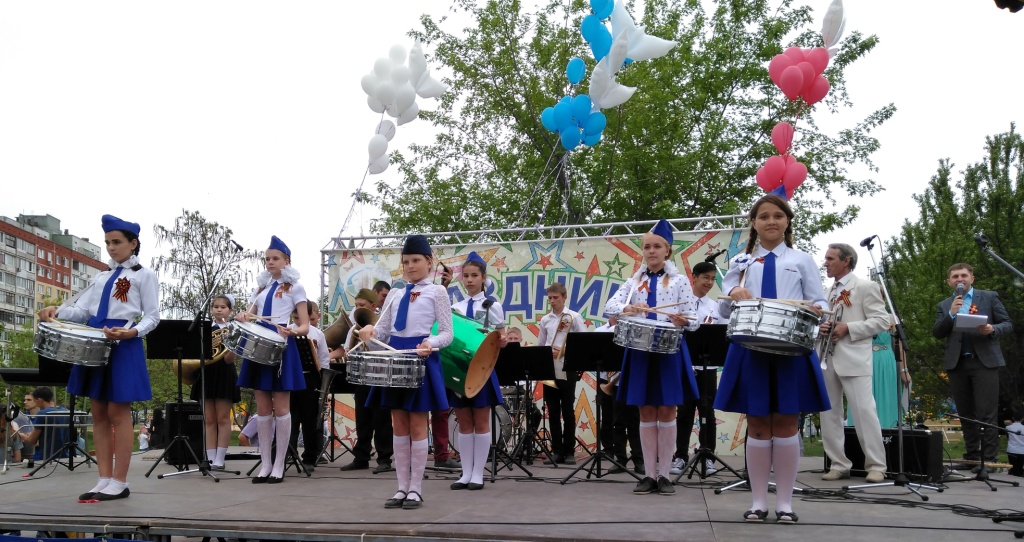 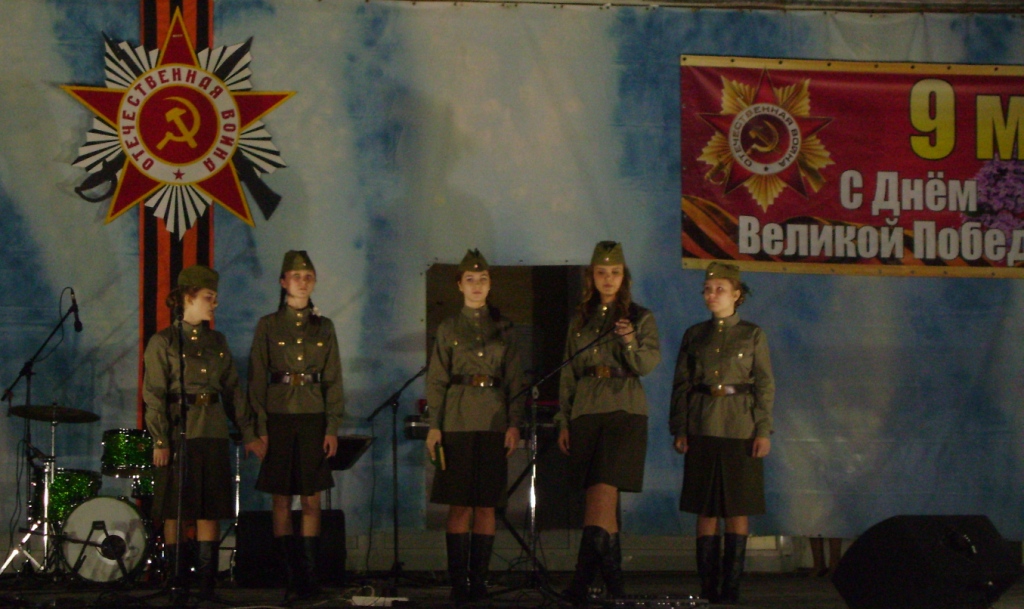 